Emerald classMrs ReesMondayDydd LlunTuesdayDydd MawrthWednesdayDydd MercherThursday and FridayChildcare children 9:30amLIVE ON TEAMSLIVE ON TEAMSLIVE ON TEAMSComplete the following Language, Literacy and Communication tasks over the two days.Complete the following Mathematics and Numeracy task over the two days. Go into J2E paint and create a picture of your choice that you would like to share with your friends when we return on Monday. A really fun and happy picture that will brighten everyone’s day.Do not forget to use your spelling words to help create sentences and your spelling test too! You can spend time on our Champion Challenges, Reading Buddies and Mathletics. Log onto Hwb and practise your times tables on J2Blast.Have a lovely weekend! Go to bed nice and early on Sunday so you are ready for our first day back at school since December! This will be a very exciting and busy day and I am looking forward to us all being back together in our Emerald class!                    a.m.Spelling FocusTo help you learn your words the daily task today is to pick two of the words and see how many times you can write them in a minute. Ask someone at home to time you!Spelling FocusToday’s spelling task is rainbow writing. Write each word or each letter in a different colour. You can then write over it again with a different colour and make a real rainbow effect.Spelling Focus Today’s spelling task is catch spell. Find an object to throw and catch to a partner. Each time you catch, you say the next letter of the word. You can have the words with you to check!Complete the following Language, Literacy and Communication tasks over the two days.Complete the following Mathematics and Numeracy task over the two days. Go into J2E paint and create a picture of your choice that you would like to share with your friends when we return on Monday. A really fun and happy picture that will brighten everyone’s day.Do not forget to use your spelling words to help create sentences and your spelling test too! You can spend time on our Champion Challenges, Reading Buddies and Mathletics. Log onto Hwb and practise your times tables on J2Blast.Have a lovely weekend! Go to bed nice and early on Sunday so you are ready for our first day back at school since December! This will be a very exciting and busy day and I am looking forward to us all being back together in our Emerald class!                    a.m.Remember to log onto Reading Buddies.Languages, Literacy and CommunicationUse a dictionary to correctly spell these words.Languages, Literacy and CommunicationPractise more dictionary skills today.Languages, Literacy and CommunicationUse a dictionary to write the definitions of the fruits.Complete the following Language, Literacy and Communication tasks over the two days.Complete the following Mathematics and Numeracy task over the two days. Go into J2E paint and create a picture of your choice that you would like to share with your friends when we return on Monday. A really fun and happy picture that will brighten everyone’s day.Do not forget to use your spelling words to help create sentences and your spelling test too! You can spend time on our Champion Challenges, Reading Buddies and Mathletics. Log onto Hwb and practise your times tables on J2Blast.Have a lovely weekend! Go to bed nice and early on Sunday so you are ready for our first day back at school since December! This will be a very exciting and busy day and I am looking forward to us all being back together in our Emerald class!                    a.m.Remember to log onto Mathletics and J2Blast on Hwb to practise your times tables.Mathematics and NumeracyYou do not have to complete these challenges; you could be creative and think of ones of your own!Mathematics and Numeracy Really study this poster so you understand how the clock works. Try some of them out on a clock you have at home. Mathematics and NumeracyRevise some simple elements of time.Complete the following Language, Literacy and Communication tasks over the two days.Complete the following Mathematics and Numeracy task over the two days. Go into J2E paint and create a picture of your choice that you would like to share with your friends when we return on Monday. A really fun and happy picture that will brighten everyone’s day.Do not forget to use your spelling words to help create sentences and your spelling test too! You can spend time on our Champion Challenges, Reading Buddies and Mathletics. Log onto Hwb and practise your times tables on J2Blast.Have a lovely weekend! Go to bed nice and early on Sunday so you are ready for our first day back at school since December! This will be a very exciting and busy day and I am looking forward to us all being back together in our Emerald class!                    p.m.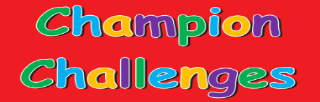 Complete the following Language, Literacy and Communication tasks over the two days.Complete the following Mathematics and Numeracy task over the two days. Go into J2E paint and create a picture of your choice that you would like to share with your friends when we return on Monday. A really fun and happy picture that will brighten everyone’s day.Do not forget to use your spelling words to help create sentences and your spelling test too! You can spend time on our Champion Challenges, Reading Buddies and Mathletics. Log onto Hwb and practise your times tables on J2Blast.Have a lovely weekend! Go to bed nice and early on Sunday so you are ready for our first day back at school since December! This will be a very exciting and busy day and I am looking forward to us all being back together in our Emerald class!                    p.m.Assembly at 1.15